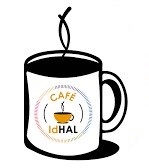 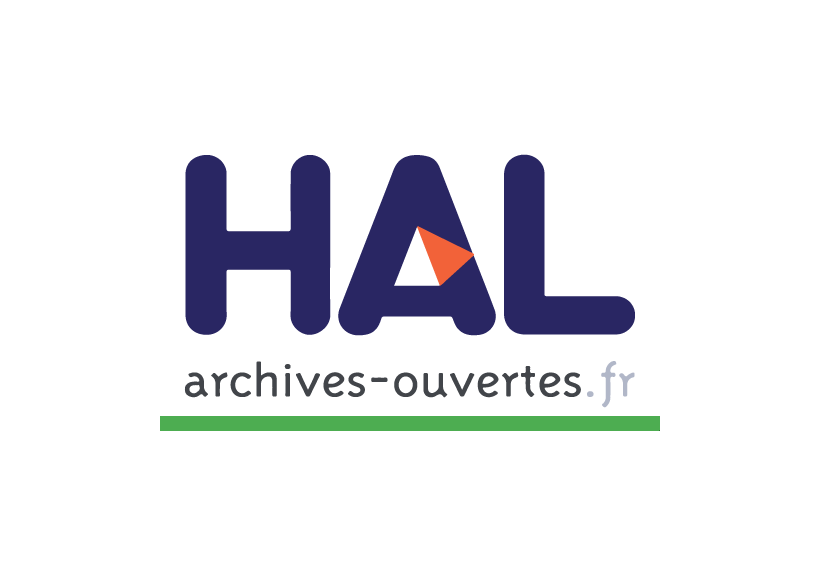 Venez profiter de l’expertise des collègues de la BU de Perpignan et de la présence de Hugo CATHERINE (chargé de mission Archives Ouvertes pour la COMUE Languedoc Roussillon) pour créer votre ID-HAL (identifiant auteur pour la plateforme francophone Hyper Article en Ligne) et poser toutes vos questions sur votre identité numérique en tant que  chercheurJeudi 17 janvier 2019 de 9h30 à 12h sans rendez-vous,Salle de conférence, Bâtiment RLe café est offert aux participants !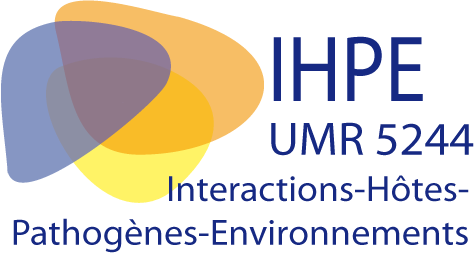 